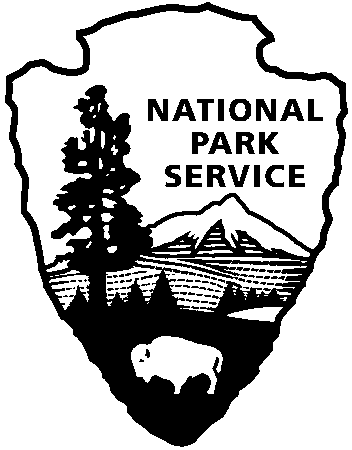 Release Date: October 17, 2013Contact: John Slaughter (864) 461-2828                Virginia Fowler (864) 461-2828Cowpens National Battlefield Reopens to VisitorsGaffney, SC – Cowpens National Battlefield re-opens to visitors today.  Visitors can access public areas and roads immediately while facilities and other public services are brought back online.  Cowpens National Battlefield has been closed since October 1 due to the lapse in Congressional appropriations.“We are excited happy to be back at work and welcome visitors to Cowpens National Battlefield,” said Superintendent John Slaughter “Autumn is a particularly special season to enjoy all that the park has to offer.”The Visitor Center will be open from 9:00 – 5:00, and the loop road and picnic area will be open from 8:00 – 4:30.NPSAbout the National Park Service. National Park Service employees care for America's 401 national parks and work with communities across the nation to help preserve local history and create close-to-home recreational opportunities. 